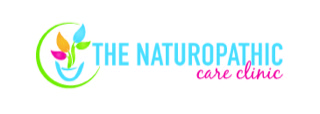 PRIVACY POLICY Updated August 2020.This following document sets forth the Privacy Policy for The Naturopathic Care Clinic website, http://www.thenaturopathiccareclinc.com. The Naturopathic Care Clinic is committed to providing you with the best possible customer service experience. The Naturopathic Care Clinic is bound by the Privacy Act 1988, which sets out a number of principles concerning the privacy of individuals. Collection of your personal information There are many aspects of the site which can be viewed without providing personal information, however, for access to The Naturopathic Care Clinic customer support features (for example, consultation bookings) you are required to submit personally identifiable information. This may include but not limited to a full name, phone number, address and email address, or submitting past and present health details, which are strictly confidential. Sharing of your personal information We may occasionally hire other companies to provide services on our behalf, including but not limited to handling customer support enquiries, processing transactions or customer freight shipping. Those companies will be permitted to obtain only the personal information they need to deliver the service. The Naturopathic Care Clinic takes reasonable steps to ensure that these organisations are bound by confidentiality and privacy obligations in relation to the protection of your personal information. Use of your personal information For each visitor to reach the site, we expressively collect the following non-personally identifiable information, including but not limited to browser type, version and language, operating system, pages viewed while browsing the Site, page access times and referring website address. This collected information is used solely internally for the purpose of gauging visitor traffic, trends and delivering personalised content to you while you are at this Site. From time to time, we may use customer information for new, unanticipated uses not previously disclosed in our privacy notice. If our information practices change at some time in the future we will use for these new purposes only, data collected from the time of the policy change forward will adhere to our updated practices. Storage and Security of Your Information We receive and store information you enter on our website or give us in any other way from time to time. You may provide basic contact information such as your name, phone number, address, and email address to enable us to send information or process your product order and we may also collect additional information at other times, including but not limited to, when you provide feedback, change your content or email preferences, respond to a survey, or communicate with our customer support. We may use personal information collected from you for the purpose of providing you with direct marketing material, updates regarding our website and information in the form of a newsletter. If you wish to cease receiving any such information you may let us know either by email or unsubscribing at any time and your request will be actioned immediately. Links This website may contain links to other websites. These links are meant for your convenience only. We do not make any representations about third party websites that may be linked to the website. Links to third party websites do not constitute sponsorship or endorsement or approval of these websites. Please be aware that we are not responsible for the privacy practices of such other websites. We encourage our users to be aware, when they leave our website, to read the privacy statements of each and every website that collects personally identifiable information. Changes to this Privacy Policy The Naturopathic Care Clinic reserves the right to make amendments to this Privacy Policy at any time. If you have objections to the Privacy Policy, you should not access or use the Site. This Privacy Policy should be reviewed periodically so that you are updated on any changes. Accessing Your Personal Information You have a right to access your personal information, subject to exceptions allowed by law. If you would like to do so, please let us know. You may be required to put your request in writing for security reasons. The Naturopathic Care Clinic reserves the right to charge a fee for searching for, and providing access to, your information on a per request basis. Contacting us The Naturopathic Care Clinic welcomes your comments regarding this Privacy Policy. If you have any questions about this Privacy Policy and would like further information, please contact us at natcareclinic@yahoo.com